 Registered Charity Number: 514610 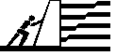 Midland Geotechnical SocietyMeeting Notice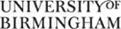 Midland Geotechnical SocietyMeeting Noticewww.midlandgeotechnicalsociety.org.uk Thank you to the Sponsors of the Society for their Support:Patron SponsorsAecomApplied GeologyArcadisArup DTS RaeburnGeotechnicsHueskerWSPSupporting SponsorsGIP LtdM&J Drilling ServicesPenguin RecruitmentTypsaContact UsHonorary Secretary: Scott O’Neill-Gwilliamsscott.oneill@aecom.comTel:  0121 2148194Meeting VenueMeeting starts 7pmThe lecture will be broadcast online via MS Teams. Dial-in details at end of this flyer.Thank you to the Sponsors of the Society for their Support:Patron SponsorsAecomApplied GeologyArcadisArup DTS RaeburnGeotechnicsHueskerWSPSupporting SponsorsGIP LtdM&J Drilling ServicesPenguin RecruitmentTypsaContact UsHonorary Secretary: Scott O’Neill-Gwilliamsscott.oneill@aecom.comTel:  0121 2148194Meeting VenueMeeting starts 7pmThe lecture will be broadcast online via MS Teams. Dial-in details at end of this flyer.   This lecture has been supported by sponsorship from: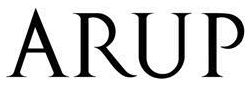 Monday 2nd November 2020This season’s lectures...7th December 2020 – Young MGS Speaker Competition 11th January 2021 – Adrian Koe, Atkins - CIRIA guide on natural slopes1st February 2021 – Steven Miller, Geotechnics Ltd - Contracts and Site Investigation1st March 2021 – BGA Cooling Prize Presentation. Winner and Title TBC19th April 2021 – John Mitchell Award – Speakers for 2021 TBC. 10th May 2021 – AGM & Environmental lecture. Peter Braithwaite, University of BirminghamMeeting Details for 2nd November 2020:Join Microsoft Teams Meeting Join from a video system Dial: teams@vmr.arup.com Video Conference ID: 129 393 932 7#Join by phone (audio only) Phone Conference ID: 128 697 269 # 